Экономика и экономическая наука. Экономические системы 13.12.23 СЭ-23-110Конспект пишите от руки (обязательно все термины);По окончанию выполнить тестовое задание;Готовые работы отправлять на почту: goroxovceva75@mail.ru Понятие экономики.Слово «экономика» - греческое, первоначально означало «искусство ведения хозяйства». Древнегреческий мыслитель Ксенофонт (430 – 354 гг. до н.э.) назвал экономикой свою книгу о хозяйственной деятельности.В настоящее время существует несколько точек зрения на то, что такое экономика: А) экономика – это совокупность общественных отношений в сфере распределения продукции, её производства и обмена; Б) экономика – порождение и результат сознательного воздействия человека на природу, осуществляемого во имя получения средств существования; В) экономика – область в жизни общества, которая включает деятельность предприятий, отраслей, народное хозяйство в целом, торговлю, деньги, домашнее хозяйство; Г) экономика – наука об основах хозяйственной жизни общества.По словам лауреата Нобелевской премии П. Самуэльсона, в экономике существует три основных вопроса:Что производить и в каких количествах?Как производить?Для кого производить?Для удовлетворения своих материальных потребностей люди организуют производство.Производство – это процесс создания материальных и духовных благ, необходимыхдля существования и развития человека.Распределение – процесс определения доли, пропорции, в которой каждый хозяйствующий субъект, принимавший участие в производстве продукта, присваивает часть результата производства.Обмен – процесс движения материальных благ и услуг от одного субъекта к другому, форма связи производителей и потребителей.Потребление – процесс использования результатов труда для удовлетворения личных или производственных потребностей. Всё вышеперечисленное относится к сферам экономики.Успешное функционирование производства зависит от наличия и эффективного сочетания различных факторов производства.Главный фактор производства – рабочая сила - способность человека к труду, совокупность его физических и умственных сил, применяемых в процессе производства жизненных благ. Реализация рабочей силы происходит в процессе труда, поэтому понятия «рабочая сила» и «труд» часто отождествляют. Важный показатель труда – его производительность.Второй фактор производства – средства производства – совокупность предметов труда (из чего производят материальные блага) и средств труда (чем они производятся). Средства производства делятся на природные ресурсы (пахотные земли, леса, полезные ископаемые) и произведённые ресурсы. Произведённые людьми средства производства часто называют капиталом. Важным фактором производства является наука.Экономическая система – установленная и действующая совокупность принципов, правил, законов, определяющих форму и содержание основных экономических отношений, возникающих в процессе производства, распределения, обмена и потребления экономического продукта. Принято выделять следующие типы экономических систем: традиционная, командная (директивно – плановая), рыночная и смешанная.Традиционная: решения о производстве, распределении и потреблении принимаются, основываясь на обычаях и традициях. В основе системы – натуральная форма хозяйства. Данная система характерна для слаборазвитых стран.Командная (директивно – плановая): все решения принимает государство. Ресурсы, в основном, составляют собственность государства. Характерна высокая степень монополизации экономики. Классический пример директивно-плановой экономической системы – экономика Советского Союза.Рыночная: основана на товарном производстве. Сложилась в XVIII в. Характеризуется частной собственностью на ресурсы и использованием механизма рынка для координации хозяйственного поведения и управления экономикой. Рыночная экономика – саморегулирующаяся система.Смешанная: характерна для современной рыночной экономики наиболее развитых стран. Преобладающая доля ресурсов находится в частной собственности. Но заметна роль и влияние государства в регулировании экономических процессов, поддержании стабильности системы, снижении инфляции и безработицы, решении социальных вопросов. Классические примеры: Швеция, Япония, Гонконг.Российская экономическая система находится в переходном состоянии.Собственность.Материальную основу общества составляет собственность. Субъектом собственности выступают: конкретный человек, группа людей, государство. Отношения собственности регулируются законами.Понятие «собственность» имеет два значения:имущество,отношение между людьми по поводу имущества. Право собственности состоит из трёх прав:а) владение – фактическое обладание данным имуществом, закреплённое юридически;б) пользование – процесс извлечения полезных свойств из данного имущества;в) распоряжение – определение дальнейшей судьбы данного имущества (продажа,дарение, обмен, наследование).Выделяют следующие типы (формы) собственности:общая собственность;частная собственность;смешанная (коллективная). Также распространена индивидуальная частная собственность. Велико значение государственной собственности. Обычно государство сосредотачивает в своих руках предприятия и отрасли, имеющие стратегическое значение для развития страны (железные дороги, связь и т.п.). Сегодня доля госсобственности на Западе – 15-20%.Существует и такая форма собственности, как муниципальная, - при которой имущество находится в распоряжении местных органов власти. Основы экономики России базируются на всех указанных формах собственности.В разных государствах и в разное время соотношение частной и государственной собственности может меняться. Государство может проводить национализацию – передачу частной собственности в руки государства, о также приватизацию – передачу госсобственности отдельным гражданам.Завершающий этап хозяйственной деятельности – потребление. Он представляет собой использование товаров и услуг для удовлетворения потребностей. В течение всей жизни люди приобретают множество товаров и услуг, каждый раз выступая потребителями.Потребитель – это человек, который приобретает товары и услуги для удовлетворения личных потребностей, а не для получения прибыли.Потребителями выступают только взрослые люди, которые получают доход. По требности ребенка удовлетворяют родители. В процессе потребления прямо или косвенно принимают участие все члены общества.Потребитель имеет право на приобретение безопасного товара, на информацию о нём. Права покупателя защищает Закон о защите прав потребителя.Важную роль в выборе товара играют доходы потребителя – сумма денежных средств и материальных благ, полученных за определенный промежуток времени. Роль доходов определяется тем, что уровень потребления населения прямо зависит от уровня доходов.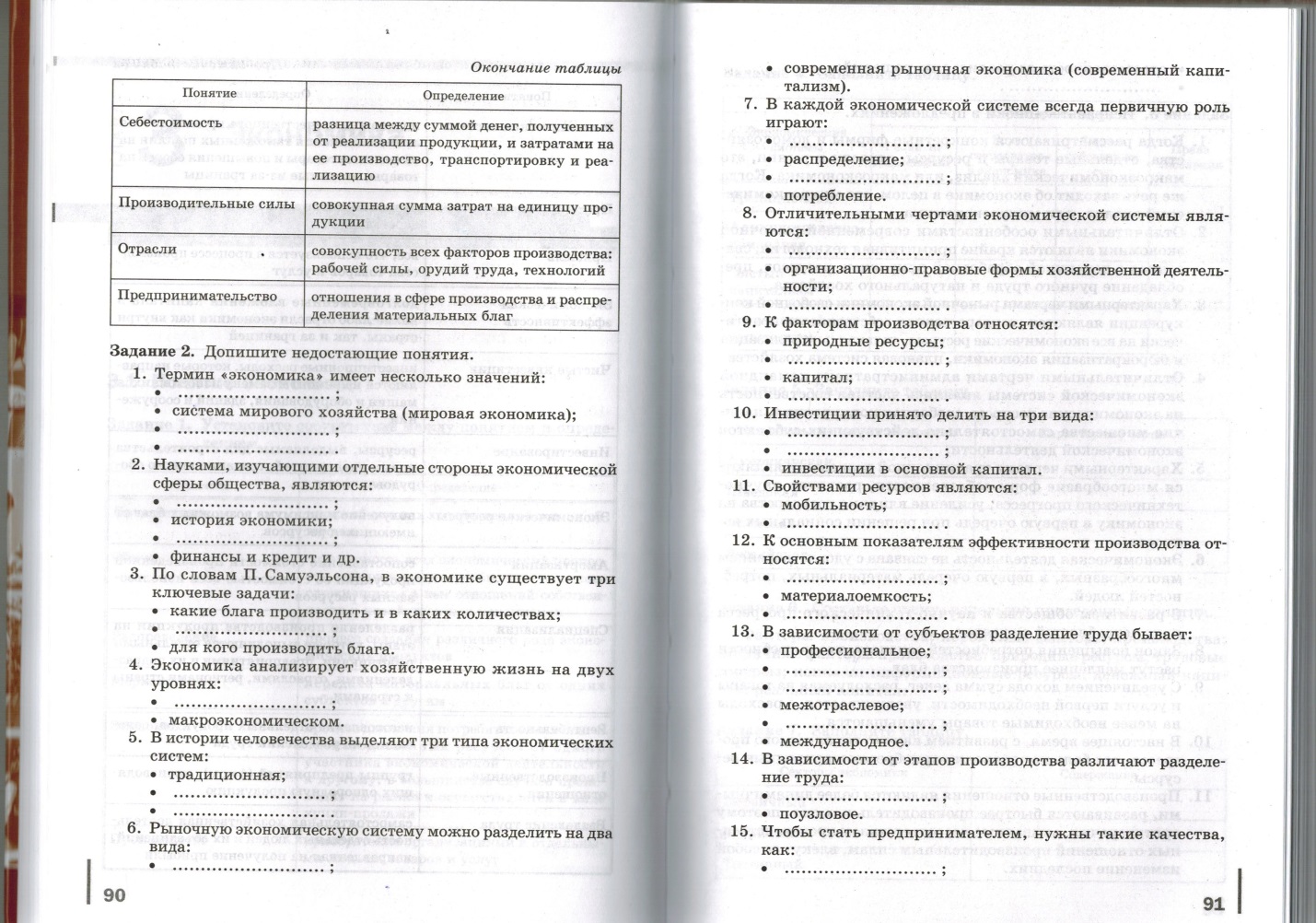 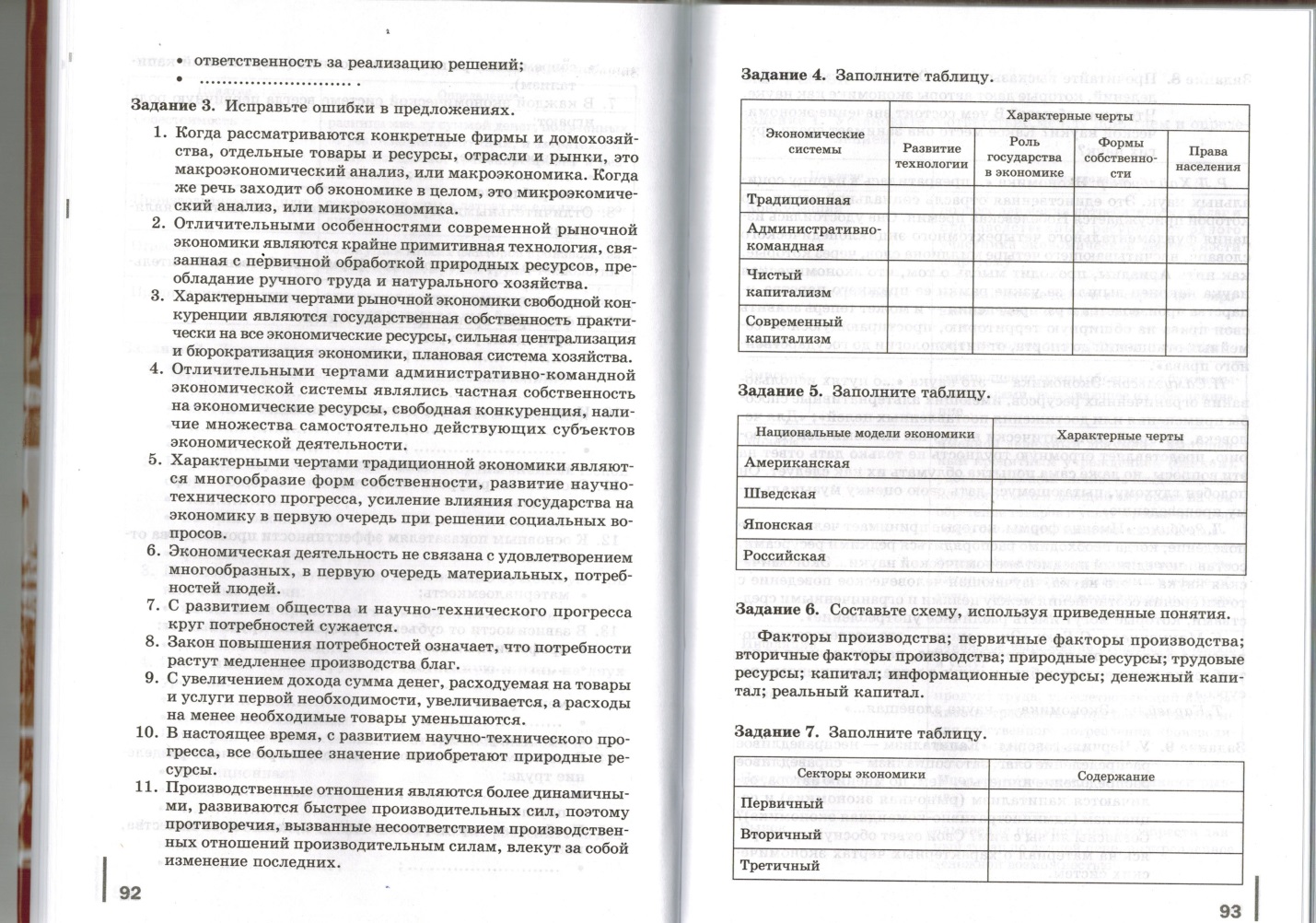 